Western Region AAAE Research Conference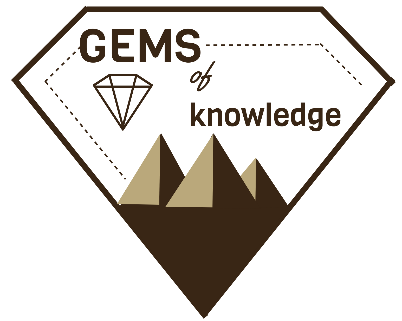 “Gems of Knowledge in the Gem State”September 17-19, 2018Boise, IdahoThe Grove Hotel245 S Capitol Blvd., Boise, ID 83702We are excited for the opportunity to host the Western Region AAAE Research Conference this fall.  As you begin to make your travel and scheduling plans, the following information should provide some insight about the conference. We look forward to a great event. – University of Idaho FacultyTentative ScheduleTransportationFlights are available into the Boise Airport (BOI) on the following airlines:  Alaska, Allegiant, American, Delta, Frontier, Southwest, and UnitedThe Grove Hotel offers a complimentary airport shuttleConference events will take place in downtown Boise, which was recently ranked a top 10 pedestrian cityOnsite parking is available with both self-park ($15/day) and valet ($22/day) options.  No large vehicles are permitted (6’8” maximum height)Lodging- The Grove Hotel Room rates are negotiated in the AAAE block at $154/night for single and double rooms.  Please request the American Association for Agricultural Education room block to secure rates. The hotel block guarantees rates from Sunday, September 16th through Thursday, September 19th To guarantee rates within the block, please reserve your rooms before August 27th, 2018.Other AdventuresPotential pre and post-conference excursions are being discussed including: Rafting/Kayaking, Hiking, and FishingIf you are interested in joining in on an excursion for either Sunday or after the conference, please let us know!For more information contact Kasee Smith (klsmith@uidaho.edu) or Kattlyn Wolf (kwolf@uidaho.edu)Monday, September 17, 2018Monday, September 17, 2018Monday, September 17, 20187am-12pmPre-Conference MeetingsThe Grove Hotel1pm-5pmIdaho Meat, Potatoes, and More ToursTreasure Valley Area5:30pm-7:30pmTaste of Idaho Night The Grove HotelTuesday, September 18, 2018Tuesday, September 18, 2018Tuesday, September 18, 20187:30am-6pmConference Sessions The Grove HotelWednesday, September 19, 2018Wednesday, September 19, 2018Wednesday, September 19, 20187:30am-12:00pmConference Sessions and Awards LuncheonThe Grove Hotel